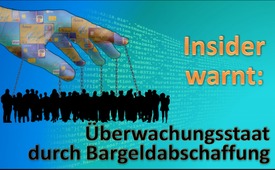 Insider warnt: Überwachungsstaat durch Bargeldabschaffung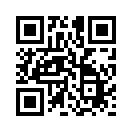 Bargeld wird von immer mehr Regierungen eingeschränkt. Ein Insider warnt eindrücklich vor der Abschaffung des Bargeldes und den möglichen existenzbedrohenden Folgen für viele Menschen.Bargeld wird weltweit von immer mehr Regierungen eingeschränkt. Große Geldscheine werden aus dem Verkehr gezogen. Bargeldzahlungen, die eine Obergrenze überschreiten, verboten. Jim Rogers, Hedgefonds-Manager und ehemaliger Kollege des Milliardeninvestors George Soros, warnt jedoch eindrücklich vor Einschränkungen und Abschaffung des Bargeldes. Laut Rogers geht es bei der Bargeldabschaffung um die Installation eines globalen Überwachungsstaates, in dem jeder Bürger überwacht wird und grundlegende Freiheiten abgeschafft werden. Regierungen hätten,
so Rogers weiter, durch die Bargeldabschaffung die technische Möglichkeit, kritischen Bürgern den Zugang zum Zahlungsverkehr zu verwehren.von bu./hag.Quellen:http://1nselpresse.blogspot.com/2017/02/soros-insider-banken-schaffen-bargeld.htmlDas könnte Sie auch interessieren:#Bargeld - www.kla.tv/BargeldKla.TV – Die anderen Nachrichten ... frei – unabhängig – unzensiert ...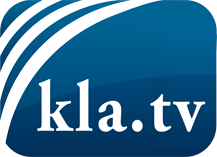 was die Medien nicht verschweigen sollten ...wenig Gehörtes vom Volk, für das Volk ...tägliche News ab 19:45 Uhr auf www.kla.tvDranbleiben lohnt sich!Kostenloses Abonnement mit wöchentlichen News per E-Mail erhalten Sie unter: www.kla.tv/aboSicherheitshinweis:Gegenstimmen werden leider immer weiter zensiert und unterdrückt. Solange wir nicht gemäß den Interessen und Ideologien der Systempresse berichten, müssen wir jederzeit damit rechnen, dass Vorwände gesucht werden, um Kla.TV zu sperren oder zu schaden.Vernetzen Sie sich darum heute noch internetunabhängig!
Klicken Sie hier: www.kla.tv/vernetzungLizenz:    Creative Commons-Lizenz mit Namensnennung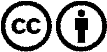 Verbreitung und Wiederaufbereitung ist mit Namensnennung erwünscht! Das Material darf jedoch nicht aus dem Kontext gerissen präsentiert werden. Mit öffentlichen Geldern (GEZ, Serafe, GIS, ...) finanzierte Institutionen ist die Verwendung ohne Rückfrage untersagt. Verstöße können strafrechtlich verfolgt werden.